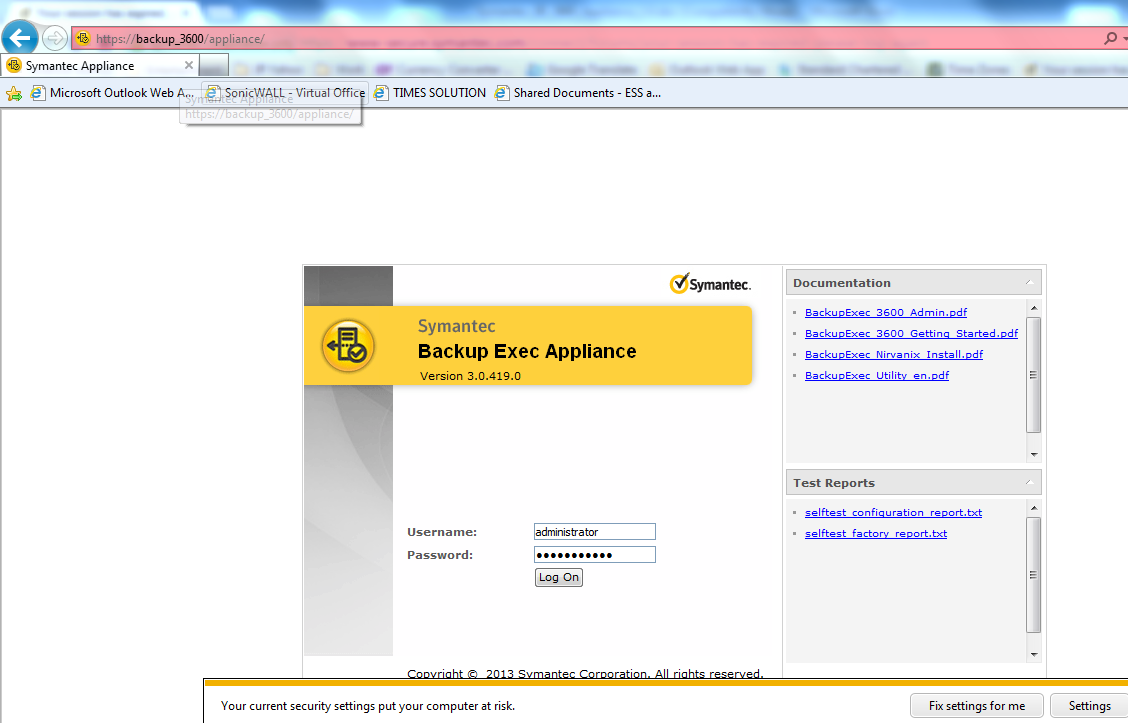 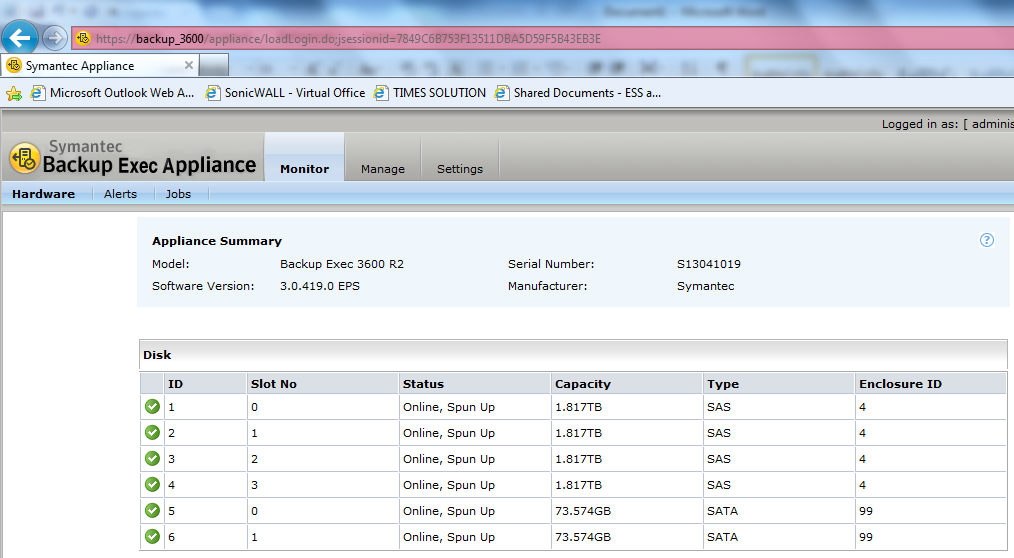 When I click on Jobs settings, session expired as shown on next screen.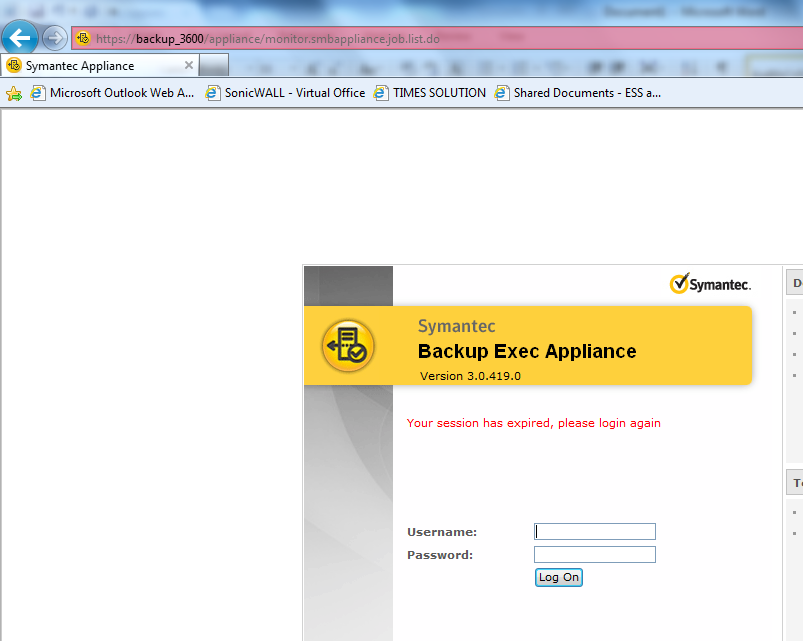 